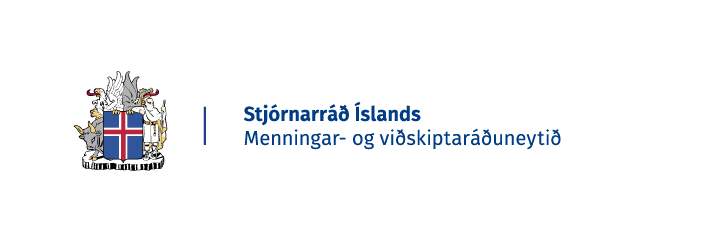 Umsókn um styrk til staðbundinna fjölmiðla.Allar upplýsingar skulu vísa til ársins 2022.Umsókn skal vista, fylla út í tölvu og prenta til undirritunar. Skanna skal hið undirritaða skjal og senda í tölvupósti til menningar- og viðskiptaráðuneytis á netfangið mvf@mvf.isUmsóknarfrestur rennur út á miðnætti sunnudaginn 17. desember 2023.Inngangur Styrkveitingar til staðbundinna fjölmiðla utan höfuðborgarsvæðisins falla undir aðgerð C.07 í aðgerðaáætlun stefnumótandi byggðaáætlunar fyrir árin 2022–2036 um að efla staðbundna fjölmiðla.Í reglum nr. 1290/2023 um styrkveitingar til staðbundinna fjölmiðla segir í 3. gr.:Markmið með styrkveitingum til einkarekinna staðbundinna fjölmiðla utan höfuðborgarsvæðisins er að efla starfsemi þeirra enda gegni þeir mikilvægu hlutverki við að tryggja aðgengi almennings að upplýsingum um menningar- og samfélagsmál og styðji með þeim hætti við lýðræðisþátttöku og menningarstarf.Til úthlutunar árið 2023 eru 7,5 m.kr.: 5 m.kr. frá menningar- og viðskiptaráðuneyti og 2,5 m.kr. frá innviðaráðuneyti vegna aðgerðar C.07 í byggðaáætlun, Efling fjölmiðlunar í héraði. Höfuðborgarsvæðið nær yfir sveitarfélögin Reykjavíkurborg, Kópavogsbæ, Hafnarfjarðarkaupstað, Garðabæ, Seltjarnarnesbæ og Mosfellsbæ.
Upplýsingar og leiðbeiningar Umsækjendum er bent á að kynna sér ákvæði reglna nr. 1290/2023 um styrkveitingar til staðbundinna fjölmiðla um hvaða fjölmiðlar/fjölmiðlaveitur geti sótt um styrk og hvaða skilyrði þarf að uppfylla til að vera styrkhæfur.Bls. 4 Ef margir eru skráðir eigendur fjölmiðlaveitunnar er æskilegt að þeir verði tilgreindir á sérstöku fylgiskjali. Upplýsingar skulu vera í samræmi við ákvæði IV. kafla laga um fjölmiðla nr. 38/2011.Bls. 4 Ef umsækjandi gefur út eða rekur fleiri en einn fjölmiðil og sama ritstjórnarefni, að hluta eða í heild, er birt í fleiri en einum þeirra, skal geta þess hér.Bls. 4 Umsækjandi skal leggja fram gögn um útgáfutíðni sbr. f-lið 5. gr. reglna um styrkveitingar til staðbundinna fjölmiðla, þar sem þær kröfur eru gerðar að prentmiðlar komi út að lágmarki 12 sinnum á ári og að netmiðlar, hljóð- og myndmiðlar og aðrir sambærilegir miðlar miðli nýju efni eigi sjaldnar en á tveggja vikna fresti. Nægilegt er að vísa á vefsíðu komi þessar upplýsingar fram þar, til dæmis hlekkur á pdf-skjöl prentmiðla. Vefmiðlum er bent á að einnig er unnt að senda inn afrit af færsluskrá (log-skrá). Bls. 5 Miðað er við að ritstjórnarefni skuli vera að lágmarki 40% af því efni sem birtist í miðlinum og að minnsta kosti helmingur ritstjórnarefnisins varði útbreiðslusvæði miðilsins með beinum eða óbeinum hætti. Með ritstjórnarefni er átt við allt það efni sem birtist eða er miðlað af fjölmiðli, nema viðskiptaboð og fjarkaup sem miðlað er gegn greiðslu eða öðru endurgjaldi eða til kynningar í eigin þágu.Bls. 5 Í c-lið 5. gr. reglna um styrkveitingar til staðbundinna fjölmiðla segir: „Fjölmiðlaveita sé ekki í vanskilum vegna opinberra gjalda eða afdreginna lífeyrissjóðsiðgjalda. Leggja skal fram staðfestingu á skuldastöðu við opinbera aðila og lífeyrissjóði.“Umsækjandi getur lagt fram yfirlit yfir stöðu gagnvart innheimtu skatta og gjalda eins og hún er birt á Island.is fyrir hvern skattaðila. Áramótastaða gagnvart innheimtu er jafnframt aðgengileg í sjálfsafgreiðslu á þjónustusíðu umsækjanda á skattur.is. Einnig er hægt að óska eftir skuldleysisvottorði, sem gefið er út af innheimtusviði Skattsins, t.d. ef umsækjandi var með skuldir um áramót en hefur greitt þær. Þá er líka hægt að leggja fram yfirlit yfir samskipti umsækjanda á þjónustusíðu hans á skattur.is, þar sem m.a. er hægt að sjá skil á skattframtölum. Að auki má senda afrit af álagningarseðlum og öðrum gögnum frá Skattinum, þ.m.t. yfirlit yfir staðgreiðslu- og virðisaukaskattsskil sem nálgast má í gegnum vefskil umsækjanda.  Bls. 6 Með umsókn skal fylgja endurskoðaður ársreikningur fyrir árið 2022.Umsækjandi / fjölmiðlaveita Upplýsingar um bankareikning:EignarhaldFjölmiðill eða fjölmiðlar sem fjölmiðlaveitan rekur og aðgengi að þeim Tafla 1 Dreifing og útgáfutíðni Tafla 2. Númer fjölmiðils vísar til heitis í töflu 1. *Fjöldi útgáfa á árinu 2022 hjá prentmiðlum, fjöldi útsendingardaga hjá netmiðlum og hljóð- og myndmiðlum.Starfsmenn Heildartekjur og útgjöld árið 2022Yfirlýsing um að umsækjandi eigi rétt á styrk til staðbundinna fjölmiðlaUmsækjandi staðfestir eftirfarandi (krossið í viðeigandi reit):Að aðalmarkmið fjölmiðilsins sé miðlun frétta, fréttatengds efnis og umfjöllun um samfélagsleg málefni í viðkomandi héraði eða dreifingarsvæði miðilsins.Að fjölmiðill sé skráður eða hafi leyfi til hljóð- eða myndmiðlunar samkvæmt IV. kafla laga nr. 38/2011 um fjölmiðla.Að efni sem birtist í fjölmiðlinum sé fjölbreytt og ætlað fyrir almenning á útbreiðslusvæði fjölmiðilsins.Að prentmiðlar komi út að lágmarki 12 sinnum á ári. Að netmiðlar, hljóð- og myndmiðlar og aðrir sambærilegir miðlar miðli nýju efni eigi sjaldnar en á tveggja vikna fresti.Að fjölmiðlaveita hafi staðið skil á árlegri skýrslugjöf til Fjölmiðlanefndar, skv. 23. gr. laga um fjölmiðla nr. 38/2011, vegna ársins 2022 og hafi veitt Fjölmiðlanefnd fullnægjandi gögn og upplýsingar um eignarhald fjölmiðlaveitunnar þar með talin gögn um raunverulegan eiganda.Að fjölmiðlaveita sé ekki í vanskilum með opinber gjöld eða afdregin lífeyrissjóðsiðgjöld. Leggja skal fram staðfestingu á skuldastöðu við opinbera aðila og lífeyrissjóði.Að ritstjórnarefni sé að lágmarki vera 40% af því efni sem birtist í miðlinum og að minnsta kosti helmingur ritstjórnarefnisins varði útbreiðslusvæði miðilsins með beinum eða óbeinum hætti.Að fjölmiðlaveitan er hvorki í heild eða að hluta í opinberri eigu, þ.e. hvorki opinberra hlutafélaga, ríkis, sveitarfélaga eða stofnana né í eigu félags eða annars lögaðila alfarið í þeirra  eigu.Fylgiskjöl með umsókn SkilmálarMeð undirritun umsóknar samþykkir umsækjandi eftirfarandi skilmála um styrkveitingar á vegum menningar- og viðskiptaráðuneytis:Styrkþegi ábyrgist að styrknum verði einungis varið í samræmi við markmið með styrkveitingum, sbr. 3. gr. reglna um styrkveitingar til staðbundinna fjölmiðla nr. 1290/2023. Styrkþegi skuldbindur sig til að láta menningar- og viðskiptaráðuneyti í té greinargerð um ráðstöfun styrkfjárins eigi síðar en 30. júní 2024. Greinargerðin skal staðfest af styrkþega og óháðum einstaklingi/skoðunarmanni eða endurskoðanda. Í greinargerðinni kom m.a. fram til hvaða hluta starfsemi fjölmiðilsins fénu var varið.Ef styrknum eða hluta hans er varið í annað en tilgreint er í 3. gr. reglna um styrkveitingar til staðbundinna fjölmiðla nr. 1290/2023 teljast forsendur styrkveitingar brostnar. Áskilur ráðuneytið sér þá rétt til að ógilda styrkveitinguna og krefja styrkþega um endurgreiðslu á greiddum styrk, að hluta til eða í heild sinni, ásamt kostnaði við innheimtu.Reynist útborguð styrkfjárhæð vera hærri en helmingur heildartekna umsækjanda á árunum 2021 og 2022, sbr. 2. mgr. 7. gr. reglna nr. 1290/2023,  skal styrkþegi ótilkvaddur endurgreiða ofgreiddan styrk innan 30 daga frá því að tilkynnt var um fjárhæð styrks. Að öðrum kosti innheimtir ráðuneytið ofgreiddan styrk ásamt innheimtukostnaði.Ef upplýsingar í umsókn eru ekki fullnægjandi að loknum fresti sbr. 6. gr. reglna nr. 1290/2023, áskilur ráðuneytið sér heimild til að synja um styrk.Undirskrift stjórnarmanns eða framkvæmdastjóra fjölmiðils/fjölmiðlaveituAthugið: Neðangreinda reiti skal ekki fylla út í tölvu. Prenta skal umsóknina, fylla reitina út og skanna skjalið.Dagsetning og staður Undirritaður/undirrituð staðfestir að allar upplýsingar og gögn sem fylgja umsókn þessari eru í samræmi við reglur um styrki til staðbundinna fjölmiða nr. 1290/2023.Undirskrift Nafn fjölmiðlaveituNafn fjölmiðlaveituNafn fjölmiðlaveituNafn fjölmiðlaveituKennitalaKennitalaVSK númerVSK númerNetfangNetfangVeffangVeffangHeimilisfangFullt nafn NetfangÁbyrgðarmaður/-menn:Fyrirsvarsmaður:Tengiliður v. umsóknar:Bankanúmer:Höfuðbók:Númer bankareiknings:Kennitala reikningseiganda:Hvaða miðlar eru notaðirHvaða miðlar eru notaðirFjöldi miðlaPrentmiðill:Netmiðill:Útvarp/hlaðvarp:Sjónvarp:DagsetningSkráning hjá Fjölmiðlanefnd:Leyfi hjá Fjölmiðlanefnd:Skýrsla fyrir árið 2022 var send Fjölmiðanefnd, dags.:Eigandi / eigendurAðrar upplýsingar eða athugasemdir sem umsækjandi vill taka framNr.Heiti fjölmiðilsTegundAðgengiNafn ritstjóraNafn fréttastjóra123456Bætið við línum eftir þörfumNr.DreifingHvaða landsvæði ef við áÚtgáfutíðni*123456Bætið við línum eftir þörfumMeðalfjöldi stöðugilda árið 2022:Fjöldi verktaka árið 2022:Heildartekjur árið 2022:Heildarútgjöld árið 2022:Fylgigögn sem verða að fylgja með umsóknFylgigögn sem verða að fylgja með umsóknFylgigögn sem verða að fylgja með umsóknFylgiskjal eða fylgiskjölFylgir með umsóknLýsing á hvaða formi fylgiskjöl eru og aðrar útskýringar ef með þarf. Fylgigögn um greiðslu opinberra gjalda skv. c-lið 5. gr. reglna nr. 1290/2023Gögn um útgáfutíðni sbr. f-lið 5. gr. reglna nr. 1290/2023Afrit af endurskoðuðum ársreikningi fyrir árið 2022:Staðfesting lífeyrissjóðs/-sjóða á greiðslu afdreginna iðgjaldaÖnnur fylgigögn sem umsækjandi leggur fram með umsóknÖnnur fylgigögn sem umsækjandi leggur fram með umsóknÖnnur fylgigögn sem umsækjandi leggur fram með umsóknHeiti skjals Heiti skjals Lýsing á skjali og skýring á því hvers vegna það fylgir umsókn